KATALOG  IZDELKOV  ZA  NOVOLETNI  E-BAZAR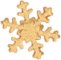 Pozdravljeni učenci, starši in vsi drugi obiskovalci naše spletne strani!Predstavljamo vam katalog božično-novoletnih izdelkov, ki so jih pod mentorstvom učiteljev izdelali učenci Osnovne šole Ljubo Šercer. Letos se izdelki prodajajo na “e-bazarju”, kar pomeni, da jih lahko naročite preko spletne strani. Za naročilo kontaktirajte našo šolsko knjižničarko, go. Mašo Luteršmit, preko e-naslova knjiznica@osp-lsercerja.lj.edus.si ali pa v živo, tako da izdelek naročite ob prihodu v šolo. V naročilu obvezno navedite številko želenega izdelka. Izdelki bodo na voljo do razprodaje zalog, mi pa se bomo potrudili, da bomo katalog sproti posodabljali.Izdelki, ki jih do 15.12. ne bomo prodali, bodo na voljo za nakup tudi na tržnici v Kočevju od 8.00 do 12.00 ure.Izdelke boste lahko, v zameno za prostovoljni prispevek, prevzeli na vhodu šole po dogovoru s knjižničarko šole.	
Naj vam in vašim bližnjim naši izdelki pričarajo prijetne božično-novoletne praznike!Zahvaljujemo se za nakup!
učenci in učitelji OŠLŠKatalog pripravili: učiteljici Tjaša Dovč in Anita MarinkoŠtevilka izdelka: 001 - ogrlica z obeskom, motiv: jelenčekŠtevilka izdelka: 002 - ogrlica z obeskom, motiv: drsalka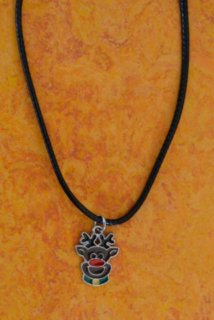 NI NA VOLJO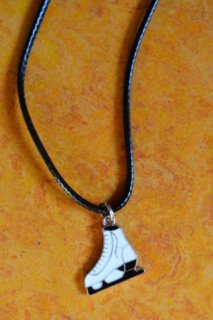 NI NA VOLJOŠtevilka izdelka: 003 - ogrlica z obeskom, motiv: rokavičkaŠtevilka izdelka: 004 - ogrlica z obeskom, motiv: snežinka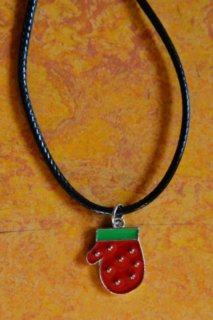 NI NA VOLJO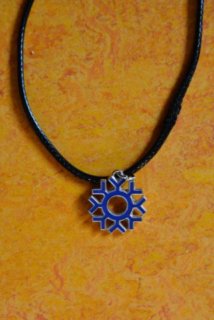 NI NA VOLJOŠtevilka izdelka: 005 - ogrlica z obeskom, motiv: snežakŠtevilka izdelka: 006 - zapestnica z obeskom, motiv: pingvin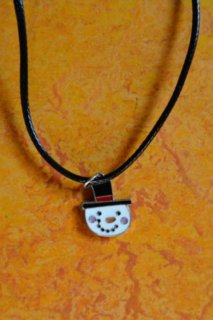 NI NA VOLJO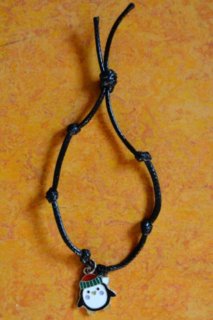 NI NA VOLJOŠtevilka izdelka: 007 - lesena ptičja krmilnicaŠtevilka izdelka: 008 - obeski: lesene smrečice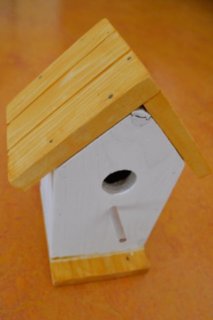 NI NA VOLJO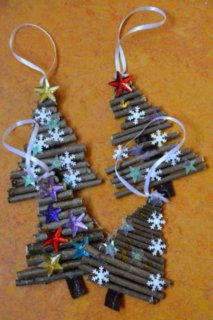 NI NA VOLJOŠtevilka izdelka: 009 - mini lesena novoletna jelkaŠtevilka izdelka: 010 - mini lesena novoletna jelka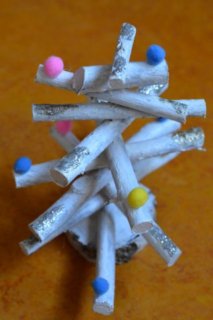 NI NA VOLJO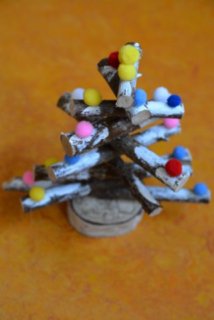 NI NA VOLJOŠtevilka izdelka: 011 - mini lesena novoletna jelkaNI NA VOLJOŠtevilka izdelka: 012 - mini lesena novoletna jelka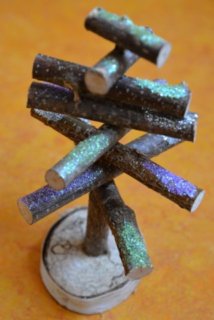 NI NA VOLJO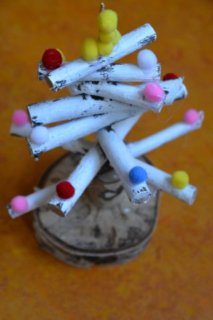 NI NA VOLJOŠtevilka izdelka: 013 - mini lesena novoletna jelkaŠtevilka izdelka: 014 - obesek lesena smrečica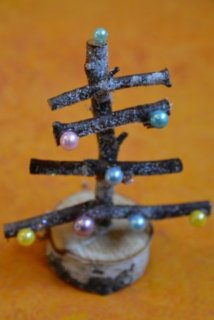 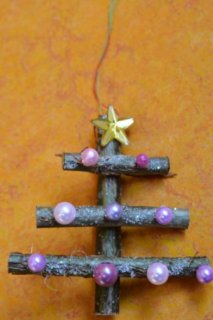 Številka izdelka: 015 - obesek lesena smrečicaŠtevilka izdelka: 016 - obesek lesena smrečica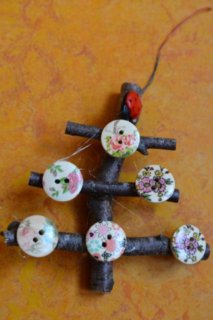 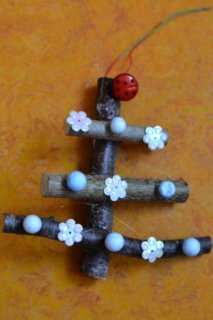 Številka izdelka: 017 - lesen podstavek s svečkamiŠtevilka izdelka: 018 - lesen podstavek s svečkami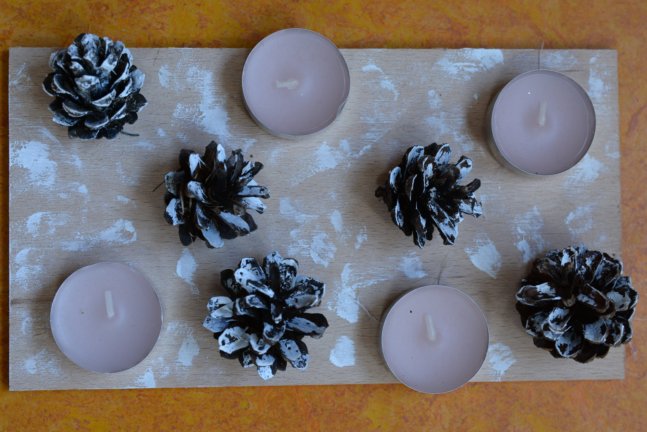 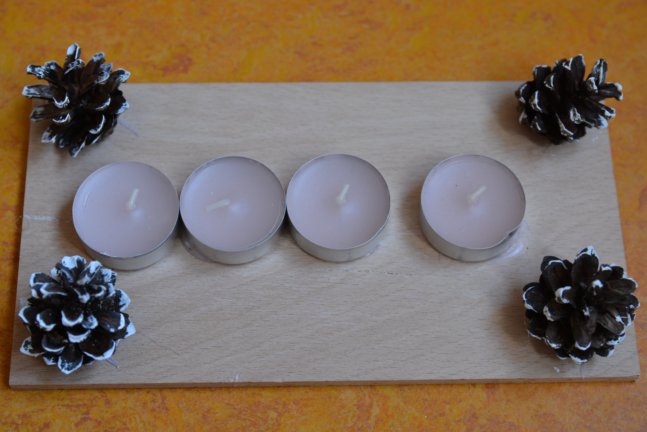 Številka izdelka: 019 - lesen podstavek s svečkamiŠtevilka izdelka: 020 - lesen podstavek s svečkami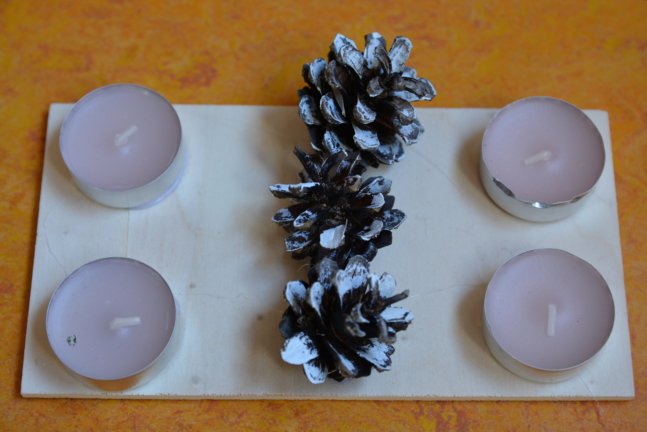 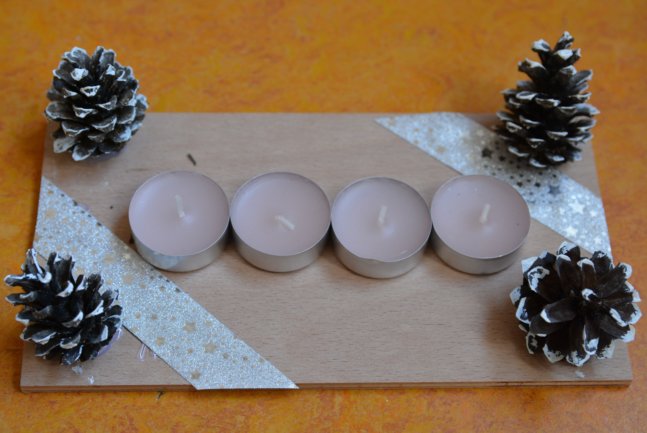 Številka izdelka: 021 - lesen podstavek s svečkamiŠtevilka izdelka: 022 - komplet obeskov - piškotov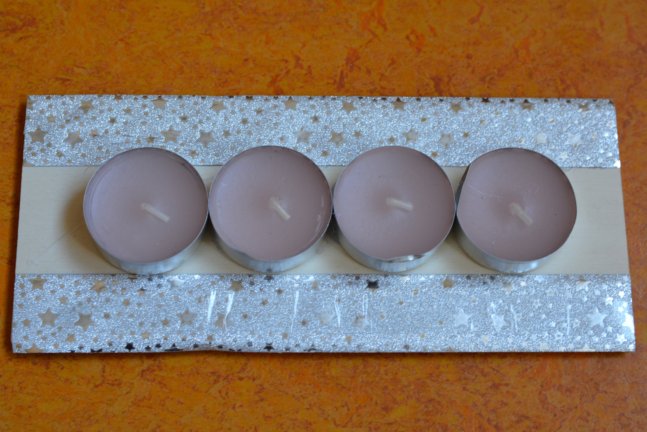 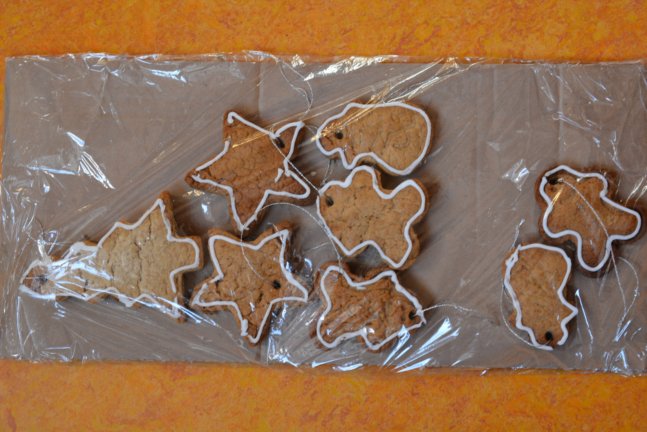 Številka izdelka: 023 - komplet obeskov - piškotovŠtevilka izdelka: 024 - komplet obeskov - piškotov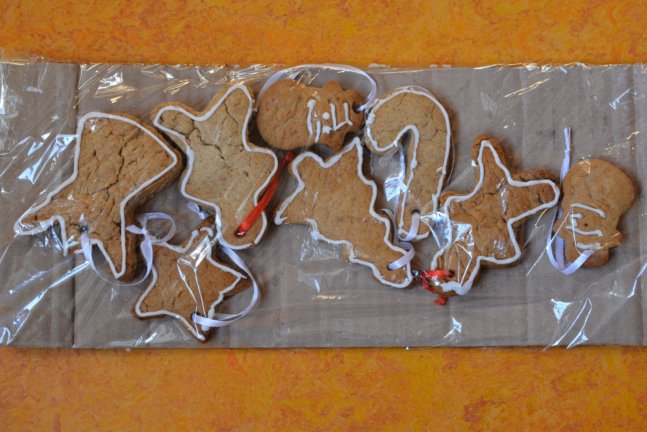 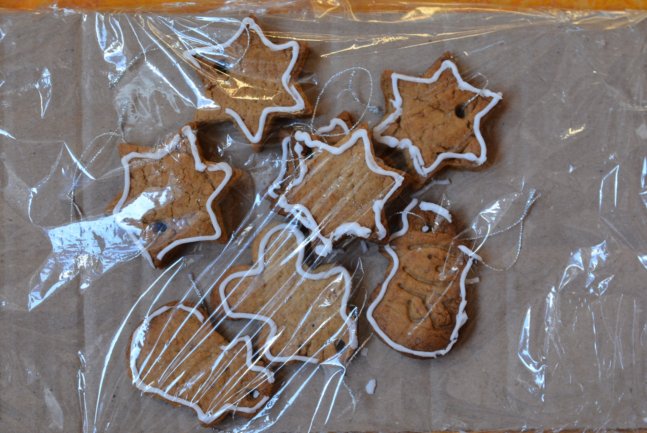 Številka izdelka: 025 - svečka na lesenem podstavkuŠtevilka izdelka: 026 - svečka na lesenem podstavku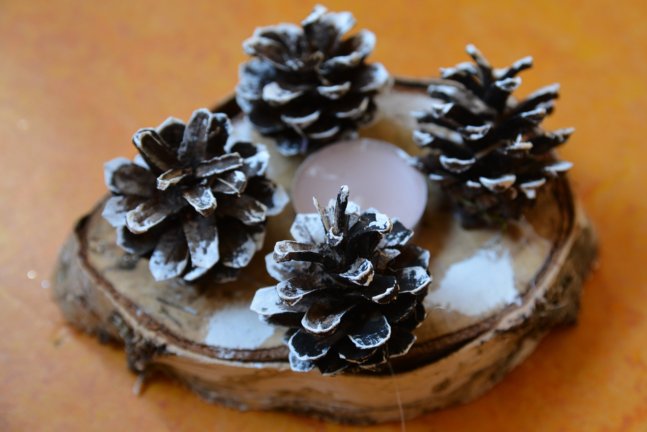 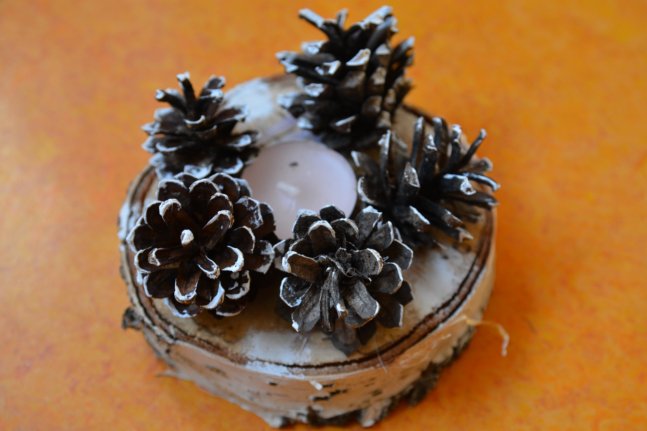 Številka izdelka: 027 - svečka v smrekovem podstavkuŠtevilka izdelka: 028 - svečka v smrekovem podstavku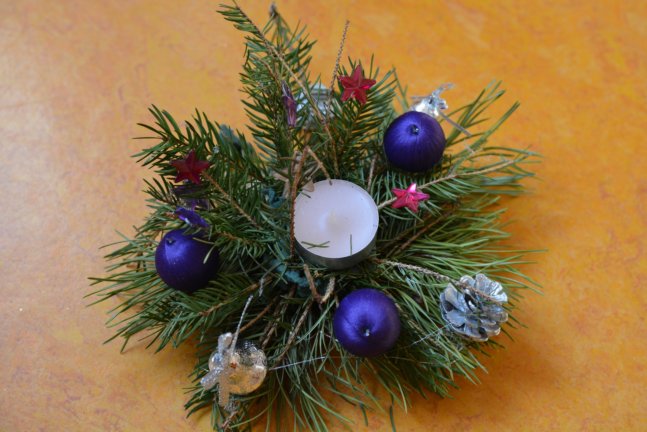 NI NA VOLJO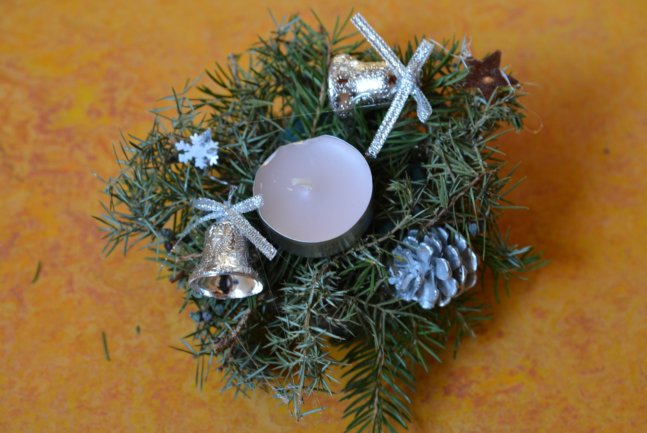 NI NA VOLJOŠtevilka izdelka: 029 - lesen obesek, motiv: zvezdaŠtevilka izdelka: 030 - lesen obesek, motiv: zvonec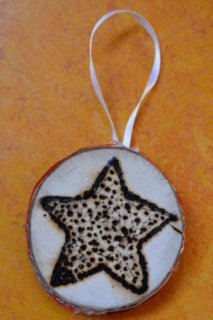 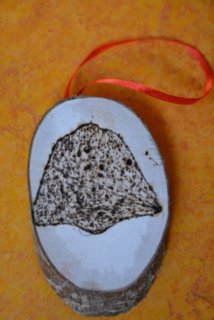 Številka izdelka: 031 - lesen obesek, motiv: novoletne sladkarijeŠtevilka izdelka: 032 - lesen obesek, motiv: novoletna jelka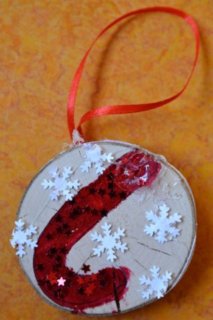 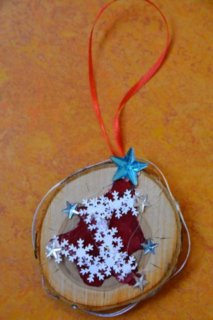 Številka izdelka: 033 - lesen obesek, motiv: zvezdaŠtevilka izdelka: 034 - adventni venček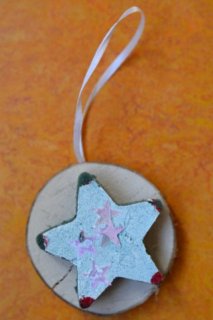 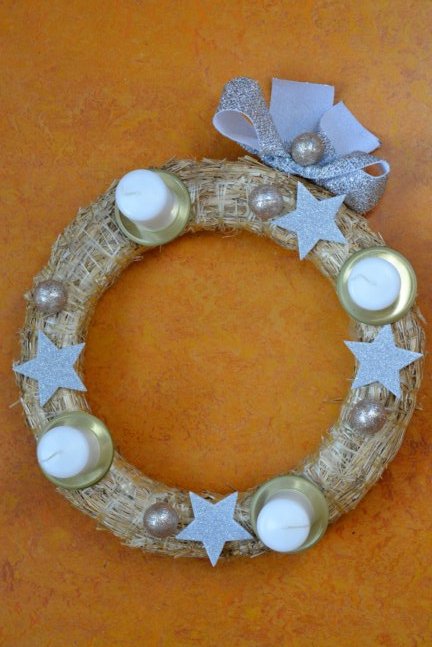 Številka izdelka: 035 - okrasek: zvezdaŠtevilka izdelka: 036 - okrasek: zvezda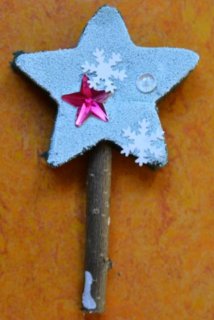 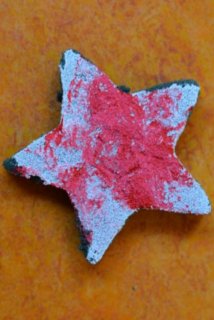 Številka izdelka: 037 - okrasek: novoletna jelkaŠtevilka izdelka: 038 - okrasek: novoletna sladkarija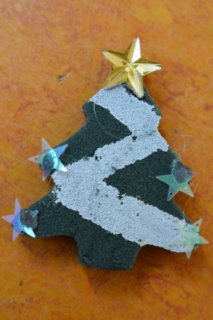 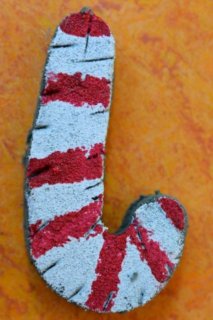 Številka izdelka: 039 - okrasek: novoletna sladkarijaŠtevilka izdelka: 040 - okrasek: novoletna sladkarija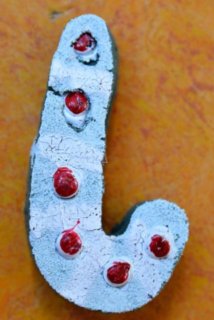 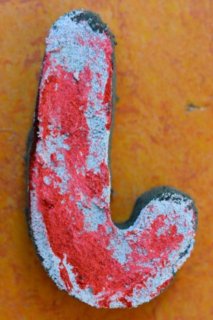 Številka izdelka: 041 - podstavek z jesensko dekoracijo - jež in gobeŠtevilka izdelka: 042 - podstavek z jesensko dekoracijo - gobe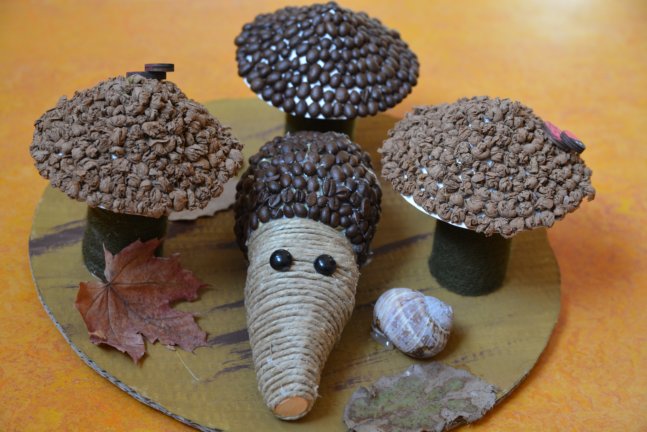 NI NA VOLJO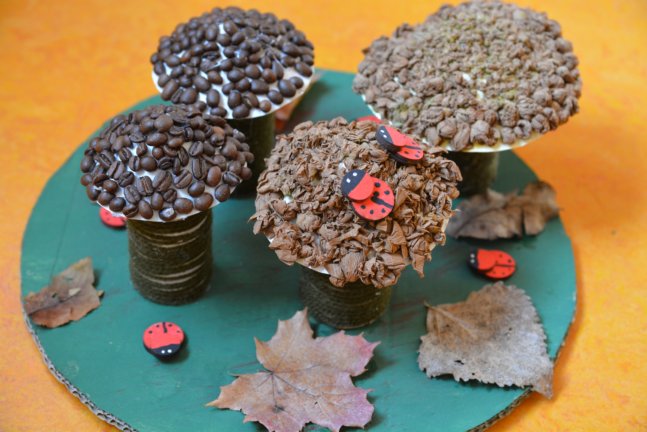 NI NA VOLJOŠtevilka izdelka: 043 - podstavek z jesensko dekoracijo - jež in gobeŠtevilka izdelka: 044 - velik lesen obesek, motiv: sovja družina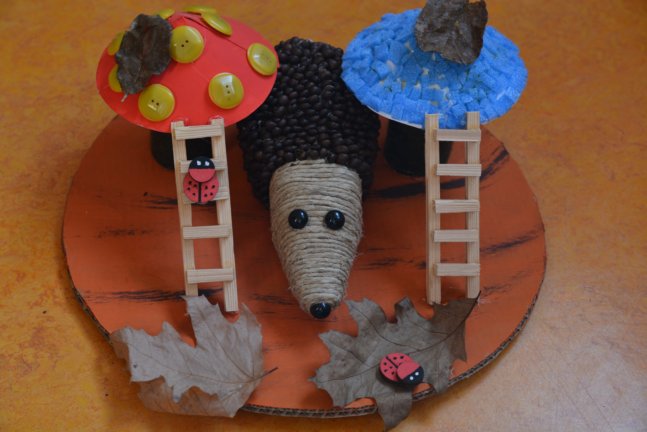 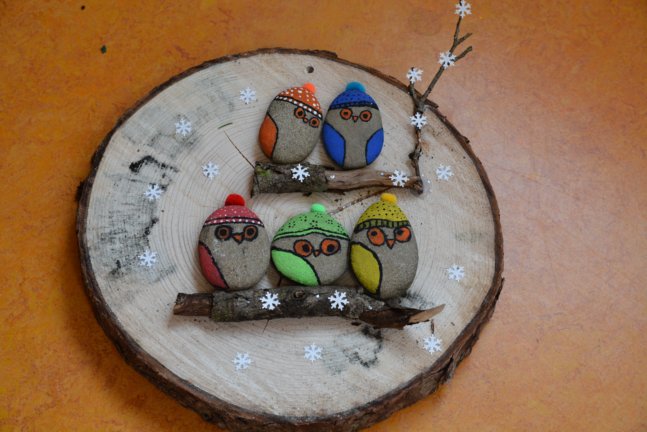 Številka izdelka: 045 - velik lesen obesek, motiv: sovji mladičŠtevilka izdelka: 046 - lesen svečnik (nižji)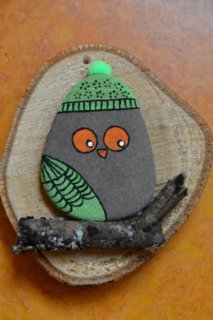 NI NA VOLJO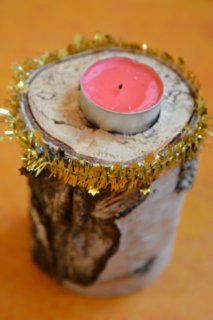 NI NA VOLJOŠtevilka izdelka: 047 - lesen svečnik (nižji)Številka izdelka: 048 - lesen svečnik (nižji)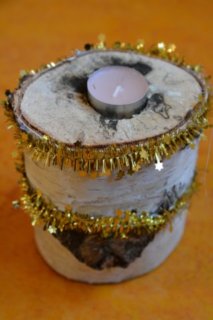 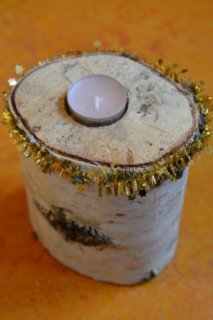 Številka izdelka: 049 - lesen svečnik (višji)Številka izdelka: 050 - lesen svečnik (višji)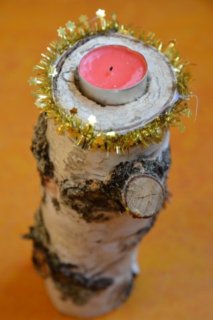 NI NA VOLJO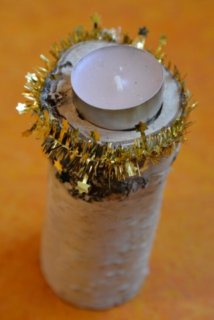 NI NA VOLJOŠtevilka izdelka: 051 - foto albumŠtevilka izdelka: 052 - foto album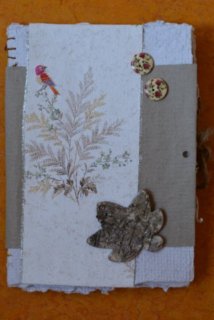 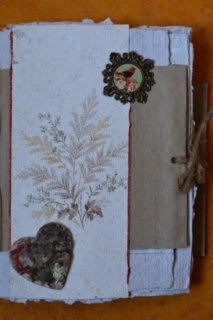 NI NA VOLJOŠtevilka izdelka: 053 - foto albumŠtevilka izdelka: 054 - foto AlbumNI NA VOLJO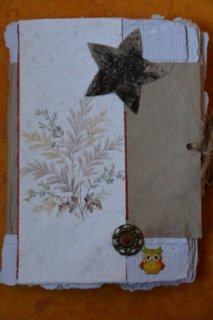 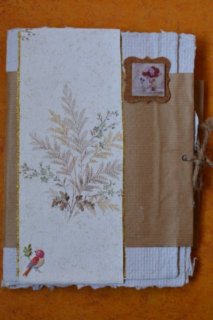 NI NA VOLJOŠtevilka izdelka: 055 - foto albumŠtevilka izdelka: 056 - foto album 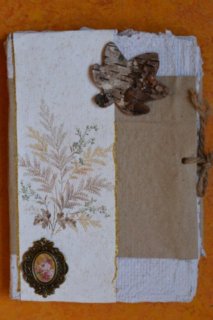 NI NA VOLJO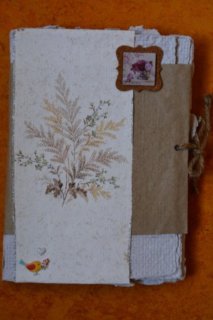 NI NA VOLJOŠtevilka izdelka: 057 - obesek pomarančaŠtevilka izdelka: 058 - obesek pomaranča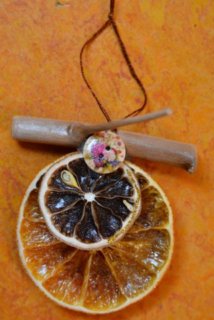 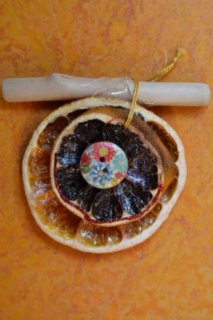 Številka izdelka: 059 - lesena hišicaŠtevilka izdelka: 060 - buča za shranjevanje buck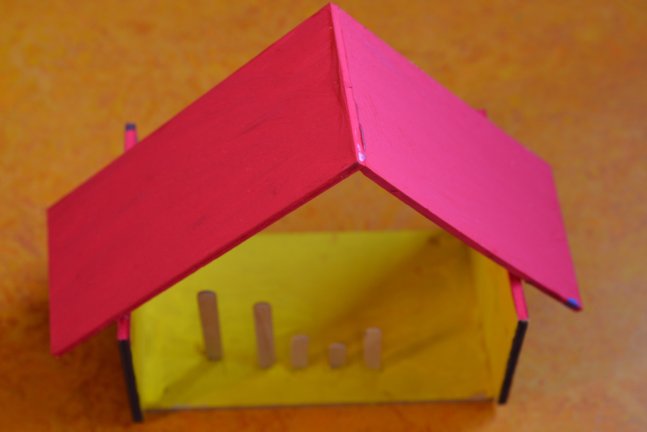 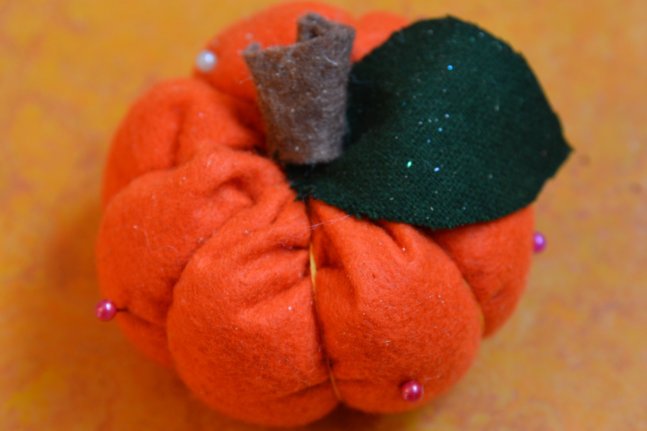 Številka izdelka: 061 - okrasni želodov podstavek za svečkoŠtevilka izdelka: 062 - okrasni jesenski podstavek za svečko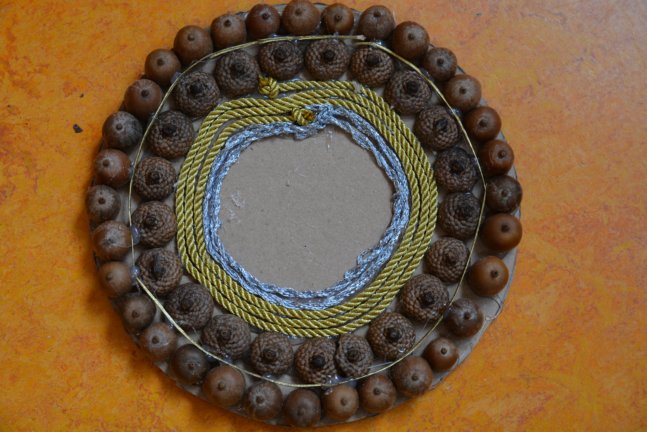 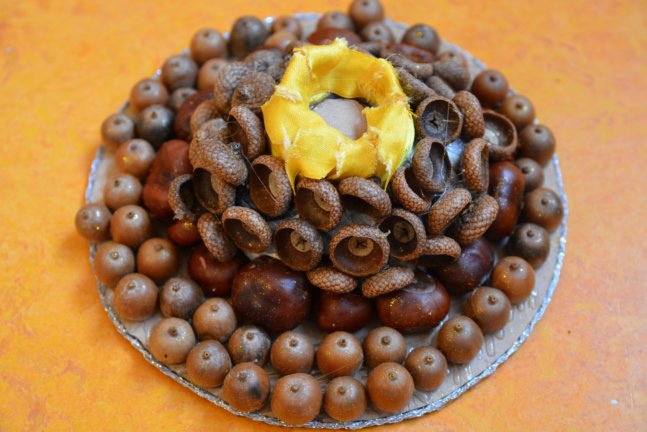 Številka izdelka: 063 - okrasna blazina - rdeče srceŠtevilka izdelka: 064 - okrasna blazina - vijolično srce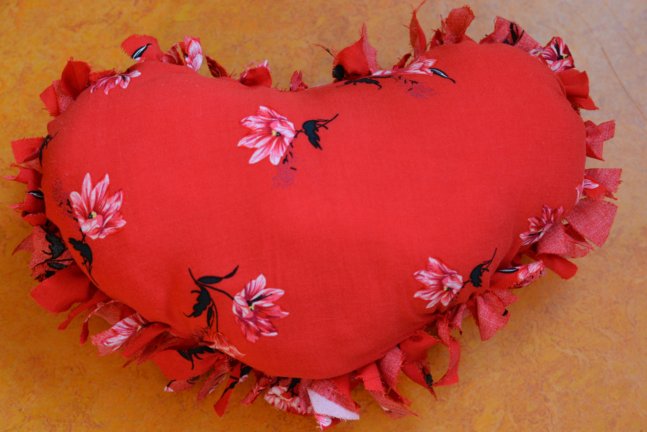 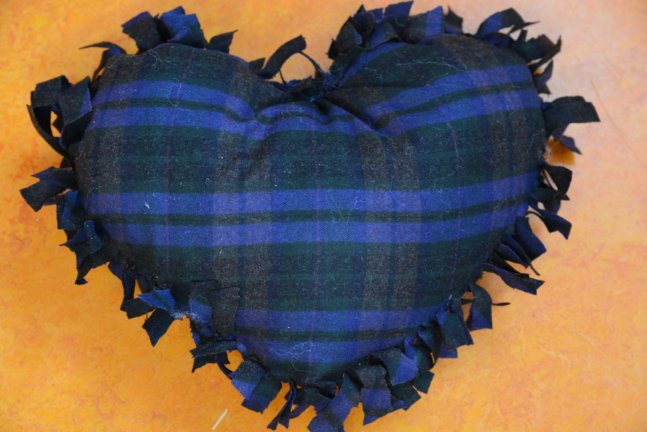 Številka izdelka: 065 - okrasni lonček ali svečnikŠtevilka izdelka: 066 - ogledalo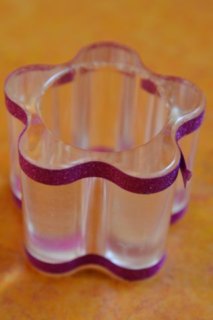 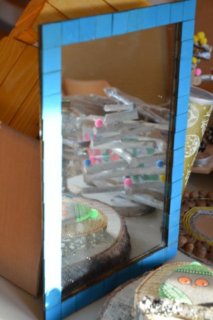 Številka izdelka: 067 - ogledaloŠtevilka izdelka: 068 - ogledalo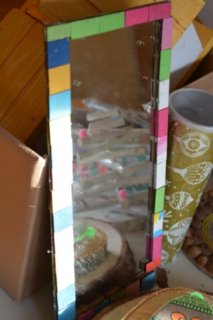 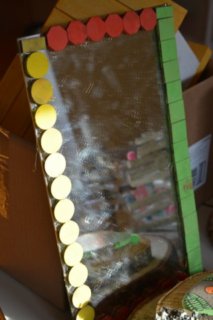 Številka izdelka: 069 - okrasni kozarecŠtevilka izdelka: 070 – obesek horoskop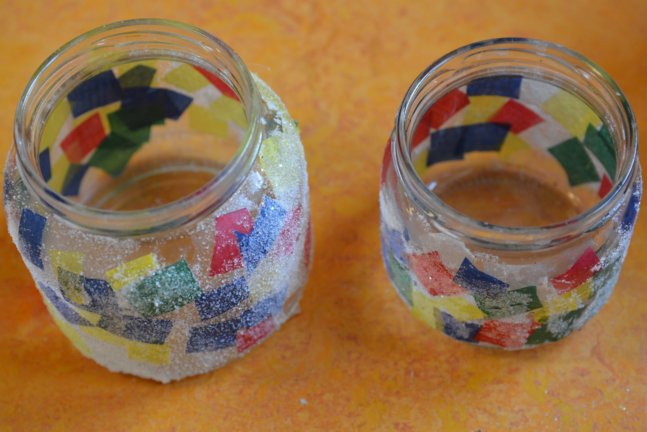 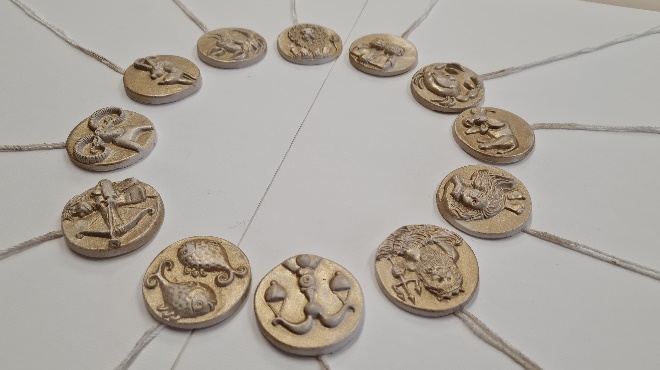 NI NA VOLJOŠtevilka izdelka: 071 - božične figuriceŠtevilka izdelka: 072 - okrasna lesena plošča - želodki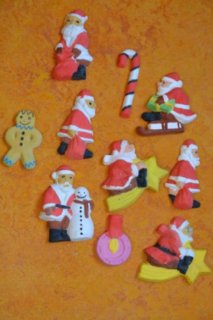 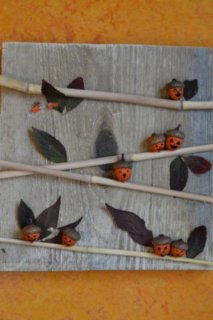 Številka izdelka: 073 – izvezen prtičekŠtevilka izdelka: 074 – podstavki - čebele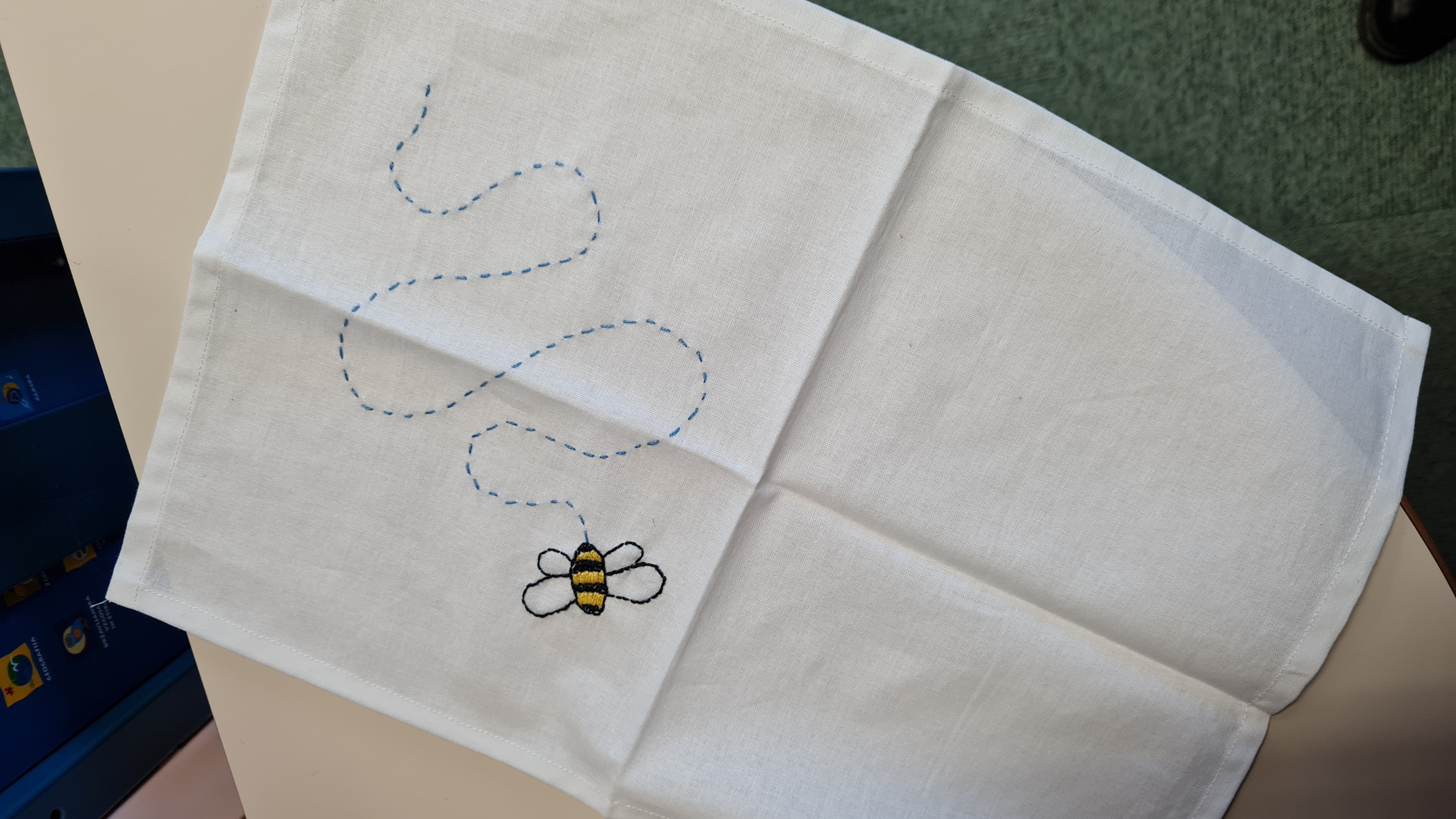 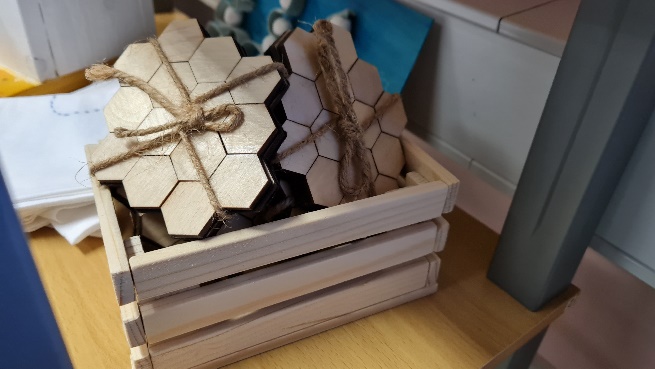 NI NA VOLJOŠtevilka izdelka: 075 – obeski smrečiceŠtevilka izdelka: 076 – obeski pomaranče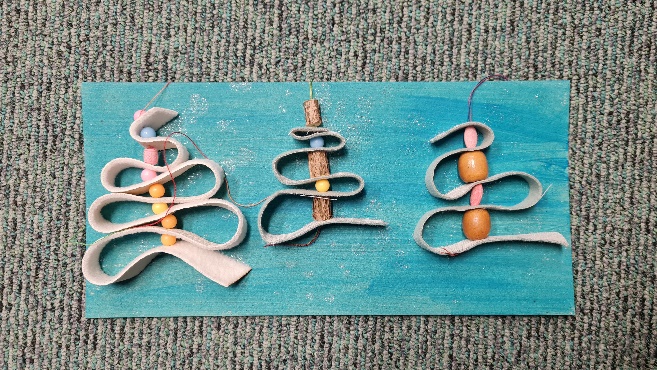 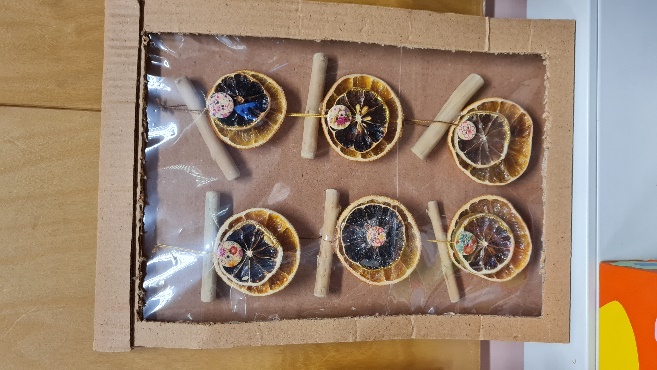 Številka izdelka: 076 – komplet obeskov jelenčki Številka izdelka: 077 – knjižne kazalke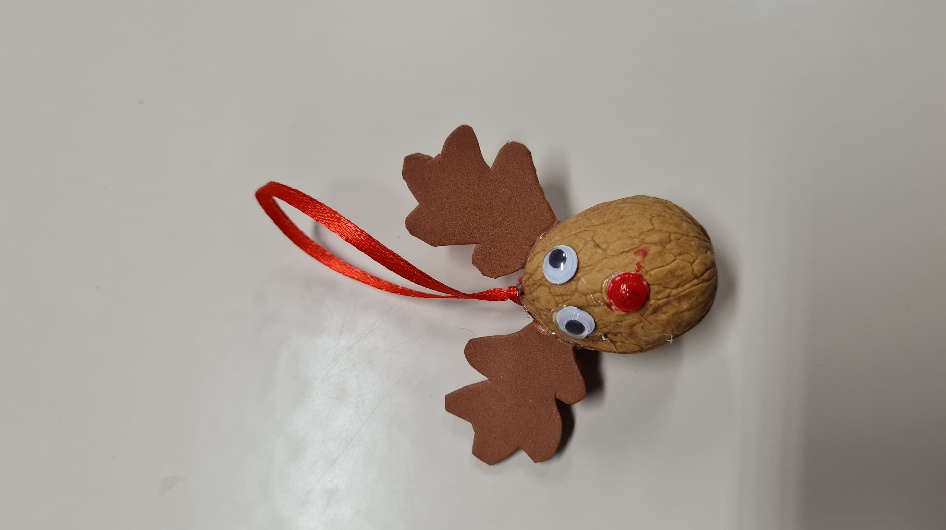 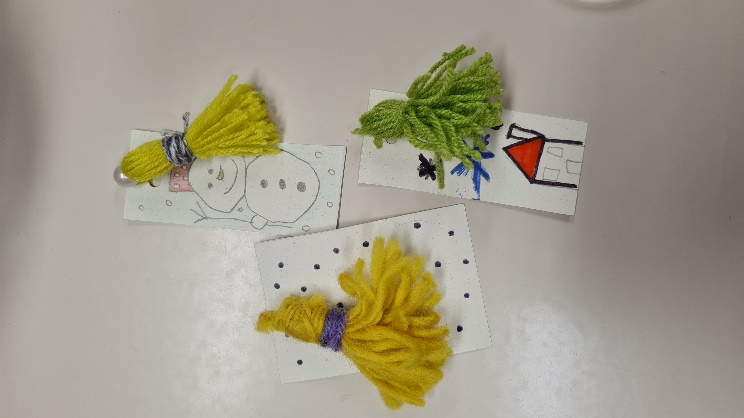 Številka izdelka: 078 – glinen okras – čebelnjakŠtevilka izdelka: 079 – obesek čebelnjak – maliNI NA VOLJO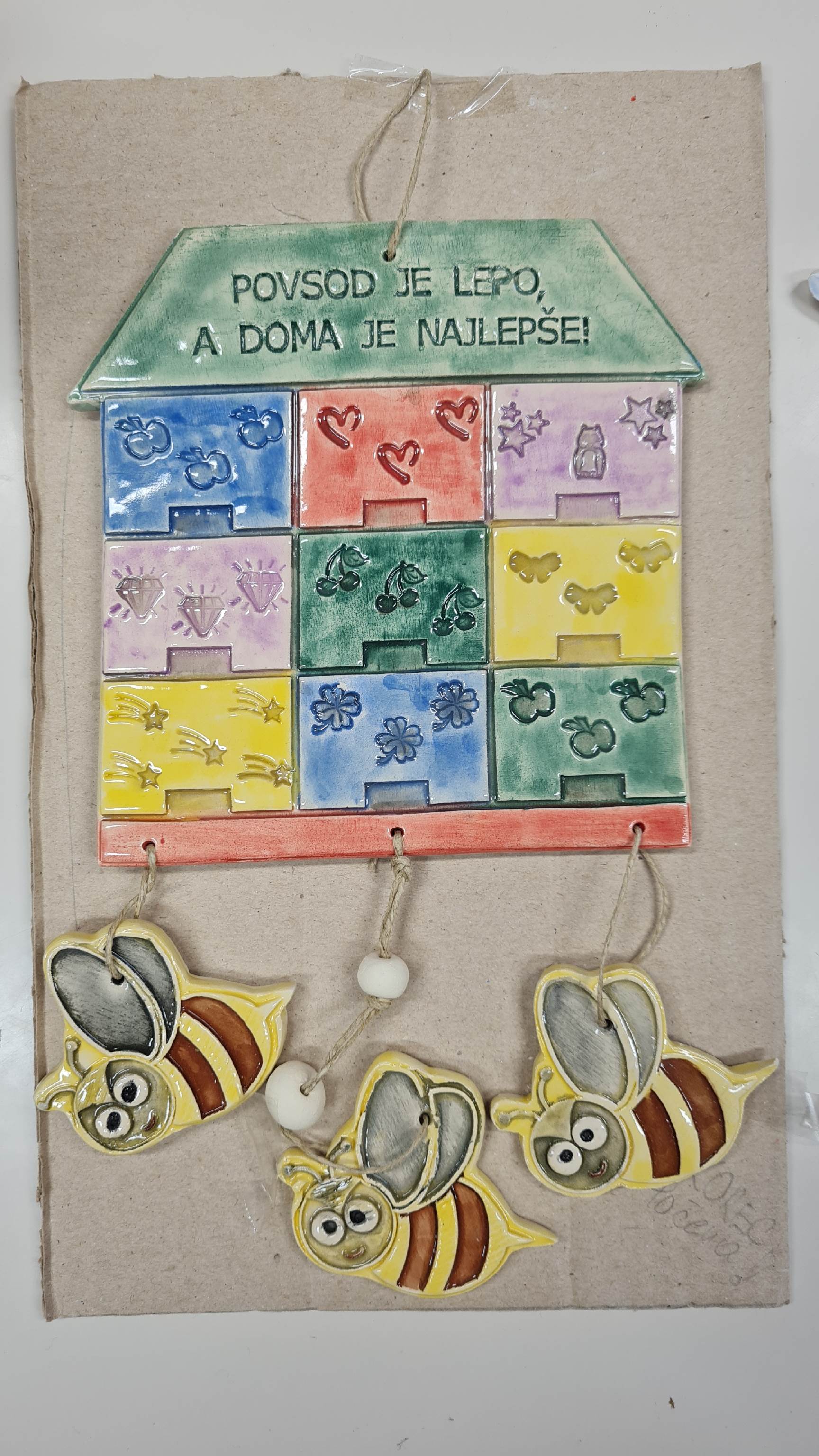 NI NA VOLJO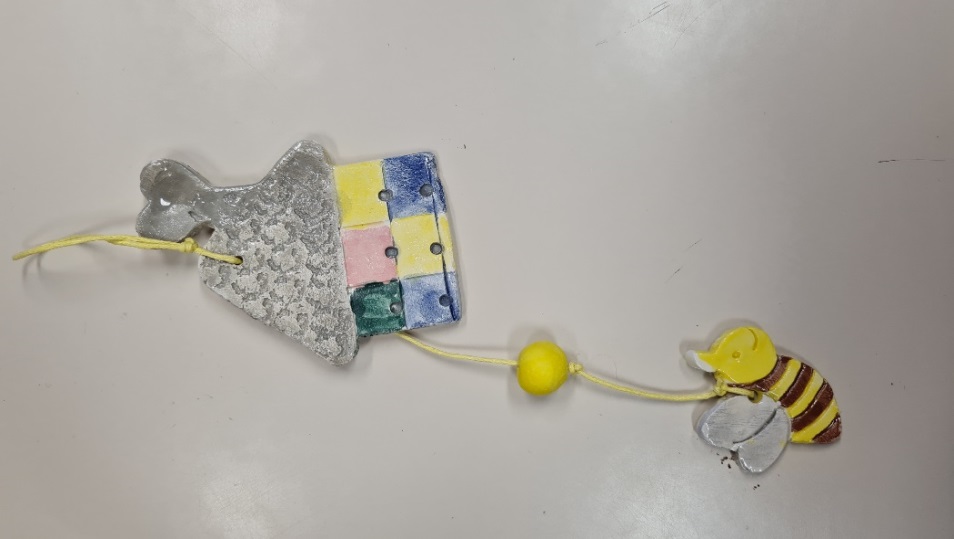 NI NA VOLJOŠtevilka izdelka: 080 – glinen obesek angelŠtevilka izdelka: 081 – glineni obeski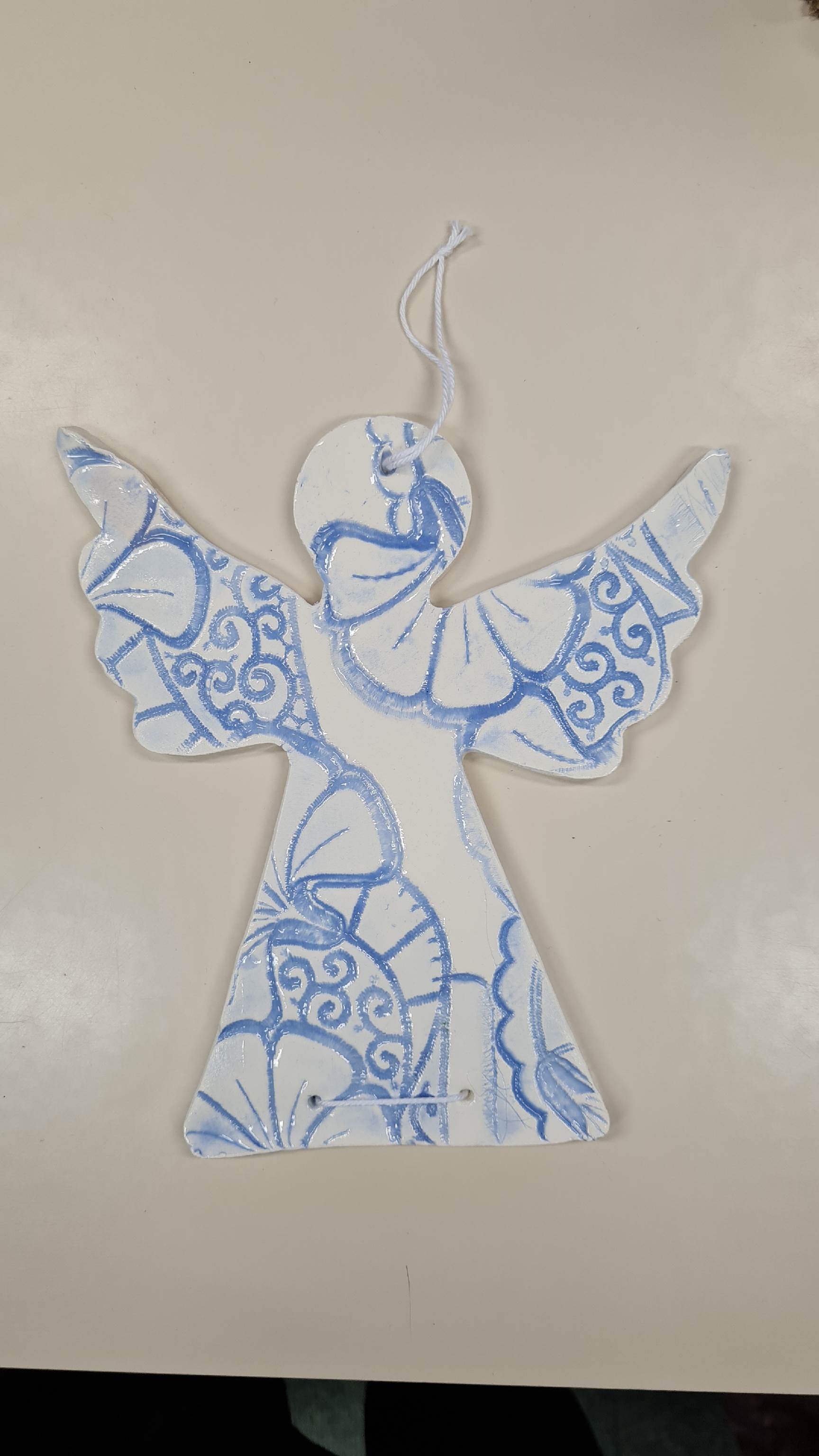 NI NA VOLJO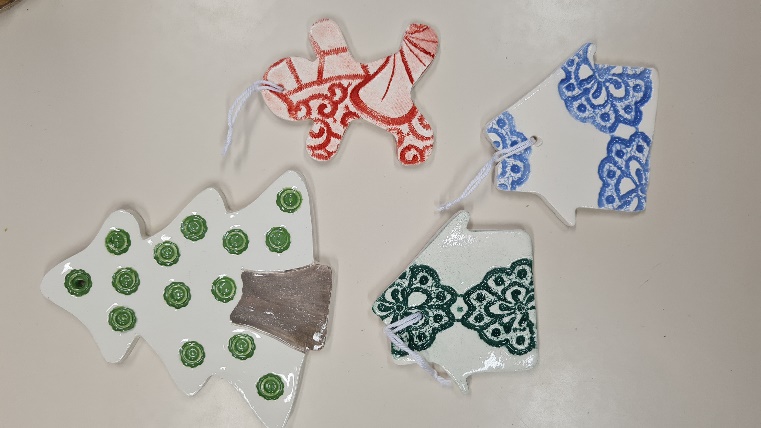 Številka izdelka: 082 – igra z lesenimi koščki – barve, zaporedja,...Številka izdelka: 083 – voščilnice različnih vrst in motivov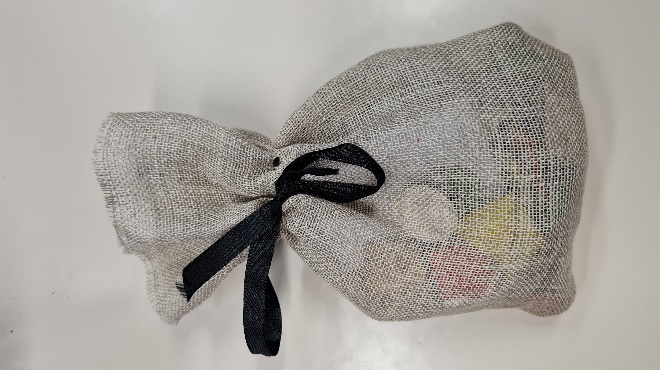 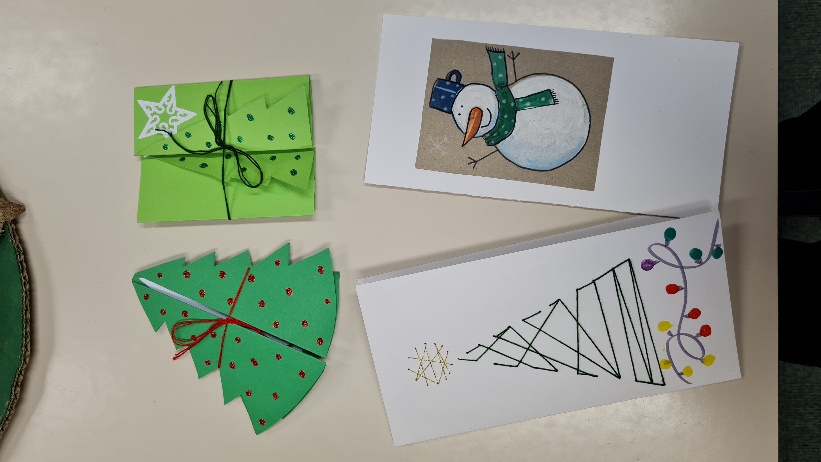 Številka izdelka: 084 – pletena ogrlica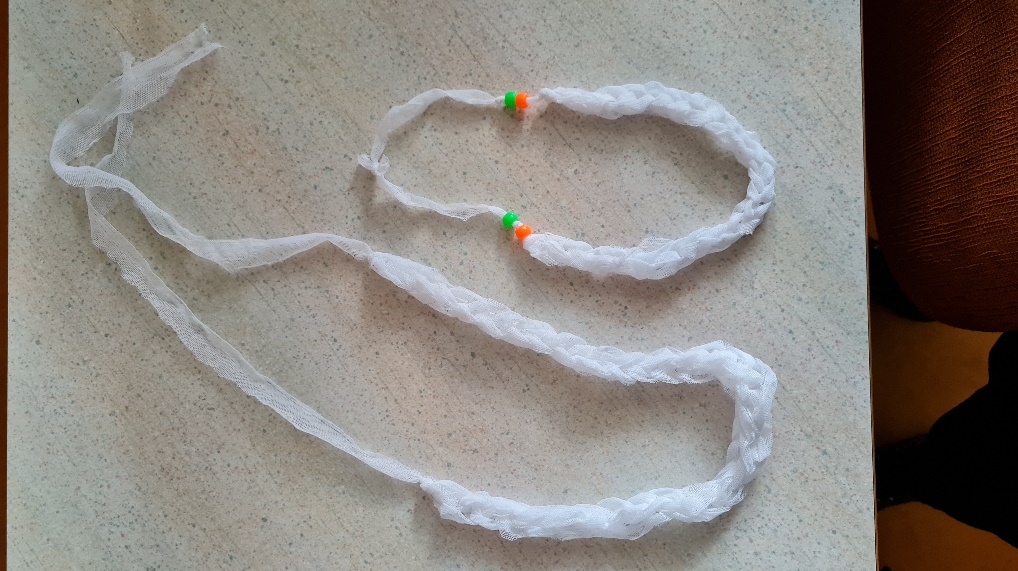 